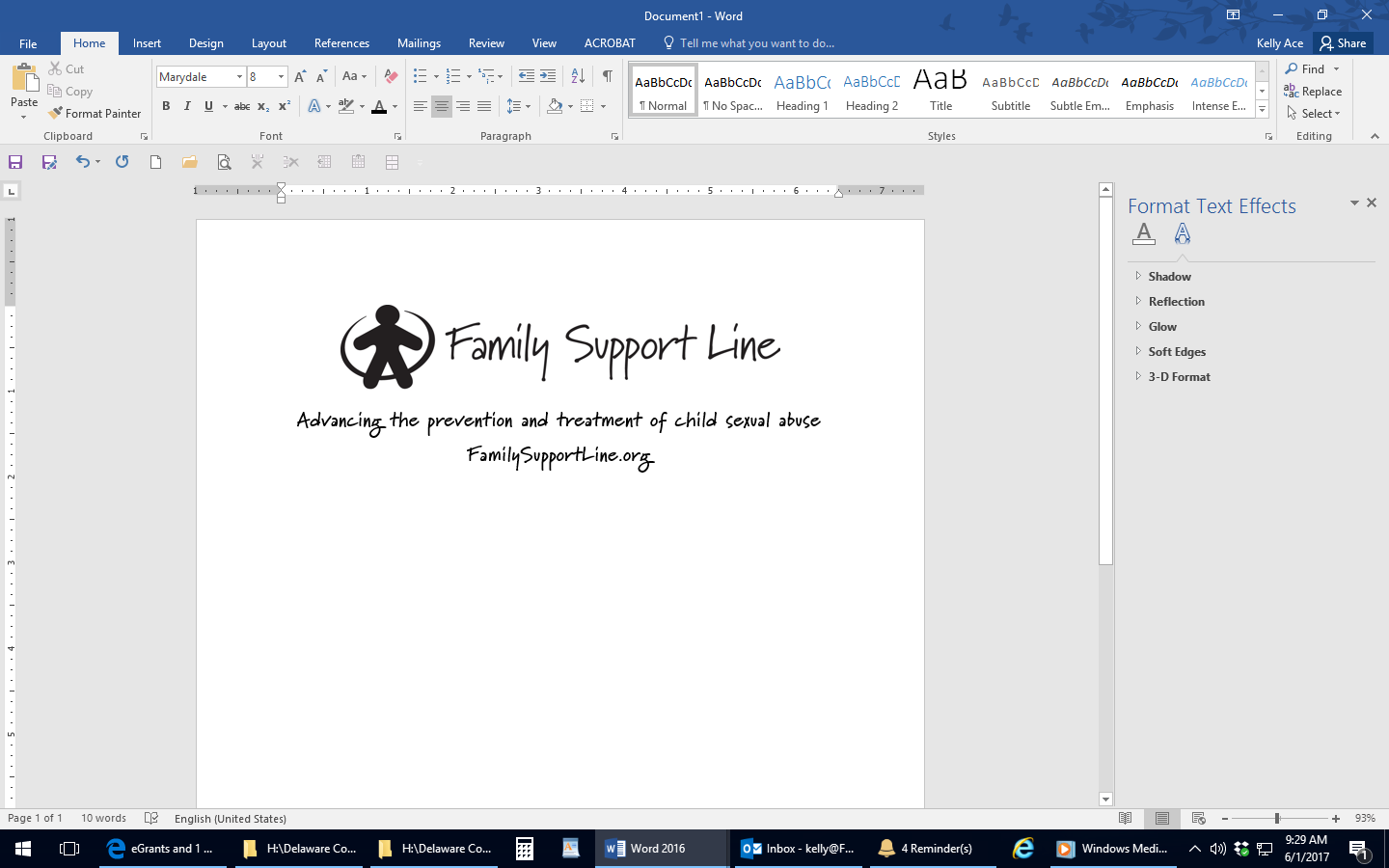 جنسی جرائمپنسلوانیا کا قانون متعدد اقسام کے جنسی جرائم کو تسلیم کرتا ہے۔  بعض جنسی جرائم میں کسی شخص کے جسم میں دخول شامل ہے۔  دیگر میں نہیں۔پنسلوانیا کا قانون محرمات کے ساتھ جنسی تعلق کی ممانعت کرتا ہے۔  محرمات کے ساتھ جنسی تعلق واقع ہو جاتا ہے جب مندرجہ ذیل میں سے کسی کے ساتھ کوئی شخص جانتے بوجھتے شادی کرے، جنسی ساتھی کے طور پر رہے، یا جماع کرے:آباء و اجداد و امہات میں سے کوئی (مثلاً والد یا والدہ، دادا یا دادی)اولاد میں سے کوئی (مثلاً بیٹا یا بیٹی، پوتا، پوتی، نواسہ یا نواسی)سگا بھائی یا بہن (یعنی جو ایک ہی ماں باپ سے ہوں) یا سوتیلی بہن یا سوتیلا بھائی (یعنی جن کا والد یا والدہ ایک ہی ہوں)سگا چچا یا ماموں، سگی خالہ یا پھوپھی، سگا بھانجا یا بھتیجا، یا سگی بھانجی یا بھتیجیایسی تصاویر یا ویڈیوز تقسیم کرنا بھی غیر قانونی ہے جن میں کسی شخص کو جزوی طور پر عریاں، بے لباس یا جنسی فعل میں مصروف دکھایا گیا ہو اگر: اسے متعلقہ شخص کی اجازت کے بغیر حاصل کیا گیا ہو۔متعلقہ شخص نے اس کی تقسیم پر رضامندی ظاہر نہ کی ہو۔اس کو متعلقہ شخص کو ہراساں یا پریشان کرنے کے لئے تقسیم کیا گیا ہو۔مطلوبہ شخص نابالغ (یعنی 18 سال سے کم عمر) ہو۔بالغوں کو اجازت نہیں ہے کہ وہ نابالغوں کو واضح جنسی پیغامات، تصاویر، یا ویڈیوز بھیجیں۔نابالغوں کے لئے عریاں یا جنسی "سیلفیاں" – اپنی تصاویر یا ویڈیوز جو وہ اپنی مرضی سے خود بنائیں – لینا یا انہیں ذخیرہ رکھنا یا خود کسی اور کو اپنی ایسی تصاویر یا ویڈیو بنانے کی اجازت دینا غیر قانونی ہے۔فوجداری الزاماتپنسلوانیا میں سے زیادہ تر فوجداری الزامات میں فردِ جرم لازماً 2 سال کے اندر اندر مشتبہ شخص پر عائد کی جائے۔  لیکن, بعض جنسی الزامات میں فردِ جرم 2 سال کے بعد بھی عائد کی جا سکتی ہے۔  اس کی وجہ یہ ہے کہ جنسی استحصال کے بہت سے متاثرین – خصوصاً بچے – جرم کے فوراً بعد جو کچھ ہوا بتانے سے خوف زدہ ہو سکتے ہیں۔  جنسی حملے کی فردِ جرم کسی بالغ پر جنسی تشدد کے 12 سال بعد تک عائد کی جا سکتی ہے۔کسی شخص پر کسی بچے یا بچی پر جنسی حملہ کرنے کی فردِ جرم اس بچے یا بچی کے 18 سال کے ہونے کے بعد 32-12 سال تک کے عرصے میں عائد کی جا سکتی ہے۔   (سالوں کی صحیح تعداد کا انحصار اس بات پر ہے کہ بچے یا بچی کی پیدائش 27 اگست 2002، جب موجودہ قانون موثر ہوا، سے پہلے ہوئی یا بعد میں۔)Sex CrimesPennsylvania law recognizes a variety of sex crimes.  Some sex crimes involve the penetration of a person’s body.  Others do not.Pennsylvania law prohibits incest.  Incest occurs when a person knowingly marries, lives as a sexual partner, or has sexual intercourse with one of the following:Ancestor (e.g., parent, grandparent)Descendant (e.g., child, grandchild)Whole-blood sibling (i.e. same parents) or half-blood sibling (i.e., one parent the same)Whole-blood uncle, aunt, nephew or nieceIt is also illegal to distribute pictures or videos that show a person partly undressed, nude, or engaging in sexual behavior if: It was taken without the person’s permission.The person did not consent to its distribution.It was distributed to harass or upset the person.The person is a minor (i.e., less than 18 years old).Adults are not permitted to send sexually explicit messages, pictures, or videos to minors.It is also illegal for minors to take or keep nude or sexual “selfies” – pictures or videos they willingly made of themselves – or that they allowed someone else to take.Criminal ChargesMost criminal charges in Pennsylvania must be brought against a suspect within 2 years.  But, some sex crime charges may be made after more than 2 years has passed.  This is because many sexual abuse victims – especially children – may be afraid to report what happened soon after the crime.  Sexual assault charges can be filed for up to 12 years after the sexual assault of an adult.Someone can be criminally charged with sexually assaulting a child 12-32 years after that child turns 18.   (The exact number of years depends on whether the child was born before or after August 27, 2002, when the current law went into effect.